STUDY ON PREVALANCE OF MYIASISIN CATTLE AND GOAT IN SELECTED AREA OF CHITTAGONG DIVISION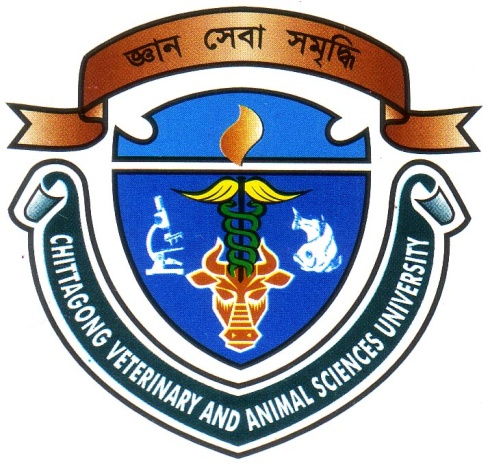 A CLINICAL REPORT SUBMITTED BY                                                Intern ID-C-18                                                Roll No.2006/21                                               Reg  No: 259                                                Session: 2005-2006Report presented in partial fulfillment for the degree of Doctor of Veterinary Medicine (DVM).                                           Faculty of Veterinary Medicine VETERINARY AND ANIMAL SCIENCES UNIVERSI TY, Khulshi, Chittagong-4202A  STUDY ON PREVALANCE OF MYIASIS IN CATTLE AND GOAT IN SELECTED AREA OF CHITTAGONG DIVISIONThis clinical report    submitted as per approved style and content                                                             15 May, 2012INDEXLIST OF THE CONTENTS           …………………..Signature of Author(Nasir uddin)           Roll No: 2006/21Reg. No: 259Intern ID: C-18Session: 2005-2006                         --------------------------------Signature of supervisor(Dr. Bhajan Chandra Das)Associate Professor And Head of the Dept. of Medicine And Surgery.	Sl NoName of contentsPage01Abstract102Introduction203Review of literature3-904Materials and Methods1005Result and Discussion11-1906Conclusion1907Limitation or Shortfall  of the Experiment20O8References21-2409Acknowledgement25